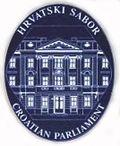 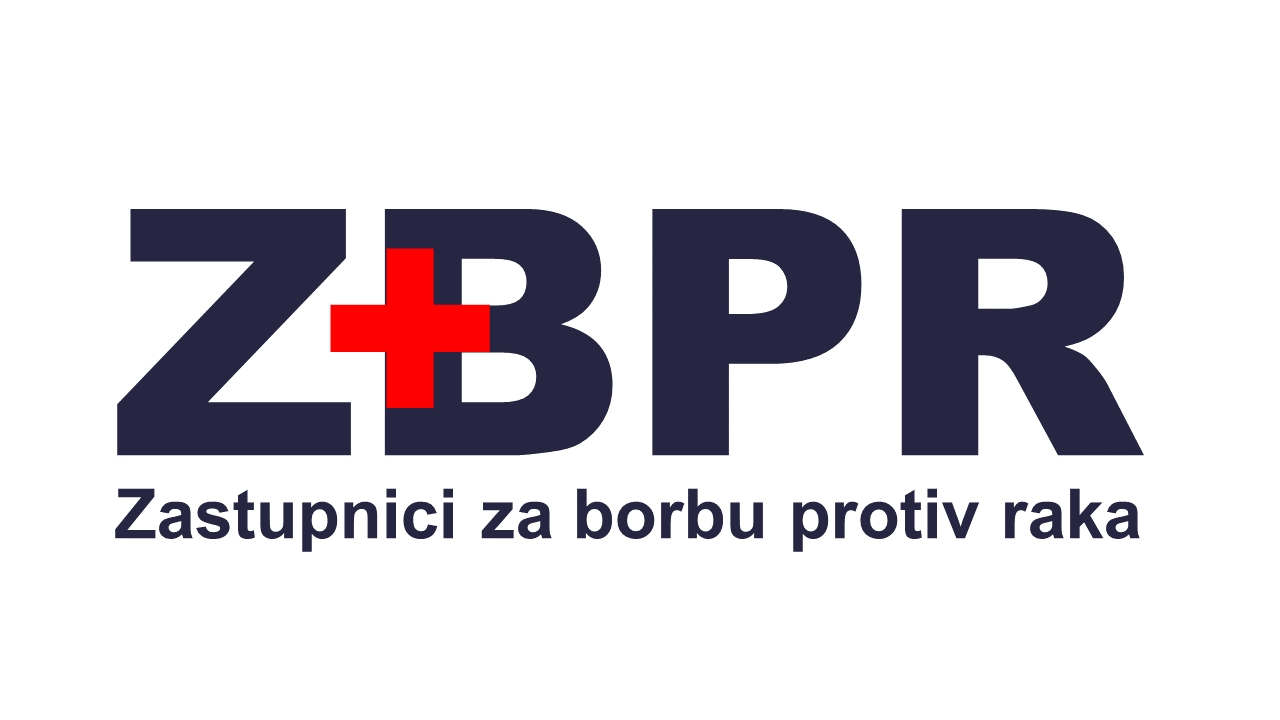 Priopćenje za medijePrvi sastanak skupine Zastupnici za borbu protiv raka:  "Stajališta pacijenata na politiku u borbi protiv raka"Hrvatski sabor, 25. travanj 2019. Hrvatska ima drugu najveću smrtnost od raka u Europskoj uniji.  To je glavni razlog zašto je u Hrvatskome saboru osnovana skupina "Zastupnici za borbu protiv raka" (ZBPR, izgovara se Ze-Be-Pi-aR), prema uzoru na skupinu " MEPs against cancer" (MAC) u Europskom parlamentu.Članovi ZBPR-a su članovi svih parlamentarnih stranaka i nezavisnih zastupnika u Hrvatskome saboru čime se želi istaknuti nadstranačka važnost borbe protiv raka. Predsjednik ZBPR-a je zastupnik Siniša Varga (nezavisni), a zastupnica Romana Jerković (SDP) i zastupnik Ivan Ćelić (HDZ) su dopredsjednici.  ZBPR omogućuje zastupnicima detaljnu raspravu o različitim i multi-sektorskim aspektima borbe protiv raka, kao što su prevencija, dijagnostika, liječenje i kronična i palijativna skrb, kao i okoliš, sigurnost hrane, financije i sl. Temeljni dokument za rad ZBPR-a je Rezolucija Hrvatskog sabora o zloćudnim tumorima (NN 121/2009) i nacrt Nacionalnog plana protiv raka (www.nppr.hr).Svrha ZBPR-a jest poticanje izvršne vlasti da postigne zadane ciljeve iz programa vlade, a koji pridonose borbi protiv raka. ZBPR će kontinuirano raditi s Vladom i resornim ministarstvima, posebice s Ministarstvom zdravstva, Hrvatskim zavodom za zdravstveno osiguranje, Hrvatskim zavodom za javno zdravstvo, Hrvatskom agencijom za lijekove i medicinske proizvode, strukovnim komorama, kao i Uredom pučke pravobraniteljice te lokalnim i regionalnim vlastima. Jednako važne su i nevladine organizacije kao što su udruge pacijenata i udruge liječnika i medicinskih sestara, kao i proizvođači farmaceutske i medicinske opreme, a ZBPR će se obratiti odborima Hrvatskog sabora kako bi se borba protiv raka proširila na sve sektore.Glavni cilj je smanjiti smrtnost od rakaČlanovi ZBPR-a su predani i imaju volju za izgradnju konsenzusa po pitanjima vezanih za borbu protiv raka. Tijekom 9. sazivanja Hrvatskog sabora 2016. - 2020. cilj je ZBPR-a podržati sljedeće aktivnosti: (1) promicanje zdravlja i prevencija bolesti; (2) Smanjenje mortaliteta od zloćudnih bolesti kroz poboljšanja probira pacijenata, ranog otkrivanja i pravovremenog pristupa visokokvalitetnoj zdravstvenoj zaštiti; i (3) postizanje dobre kvalitete života za pacijente s rakom i oporavak i njihove obitelji.Pacijenti: Potreban je nacionalni konsenzus u borbi protiv raka U četvrtak, 25. travanj 2019. je u Hrvatskom saboru bio održan radni sastanak ZBPR-a pod naslovom "Gledišta pacijenata na politiku u borbi protiv raka", a sudjelovali su gosti Ivica Belina iz Koalicija udruga u zdravstvu, Ivana Kalogjera iz udruge Nismo same, Vesna Ramljak iz udruge Europa Donne Hrvatska te Ljiljana Vukota iz udruge Sve za nju. Izreka sastanka je bio citat glumca Michael Douglas: "Rak me nije bacio na koljena, već me dignuo na noge“. Gosti su tijekom sastanka prezentirali svoja gledišta o alarmantnosti aktualne situacije te informirali zastupnike o mogućnostima poboljšanja borbe protiv raka kroz ciljane promjene u organizaciji zdravstvene zaštite te modelu financiranja zdravstvene zaštite.  Predsjednik KUZ-a Ivica Belina istaknuo je: "Udruge pacijenata svesrdno pozdravljaju i podržavaju inicijativu "Zastupnici u borbi protiv raka". Rak je jedan od vodećih javnozdravstvenih problema u svijetu, i kao takav predstavlja i složeni društveni problem za svaku zemlju, pa tako i za Hrvatsku. Ovu inicijativu smatramo prvim korakom u postizanju nacionalnog konsenzusa oko javnih politika u zdravstvu koje moraju biti iznad stranačke i ideološke pripadnosti. Osobito je važno što je ona pokrenuta uoči donošenja i implementacije Nacionalnog plana za borbu protiv raka te očekujemo da će to biti osiguranje da  Nacionalni plan dosita zaživi u svim svojim segmentima i donese značajan napredak u sveobuhvatnoj onkološkoj skrbi u Republici Hrvatskoj, te promijeni negativne trendove u pojavnosti malignih bolesti i smrtnosti od raka." Slijedeći radni sastanak će se održati u svibnju 2019. na temu "Gledišta struke na politiku borbe protiv raka" u suradnji s Hrvatskim onkološkim društvom i Hrvatskim društvom za internističku onkologiju HLZ-a.Siniša Varga, predsjednik skupina "Zastupnici za borbu protiv raka"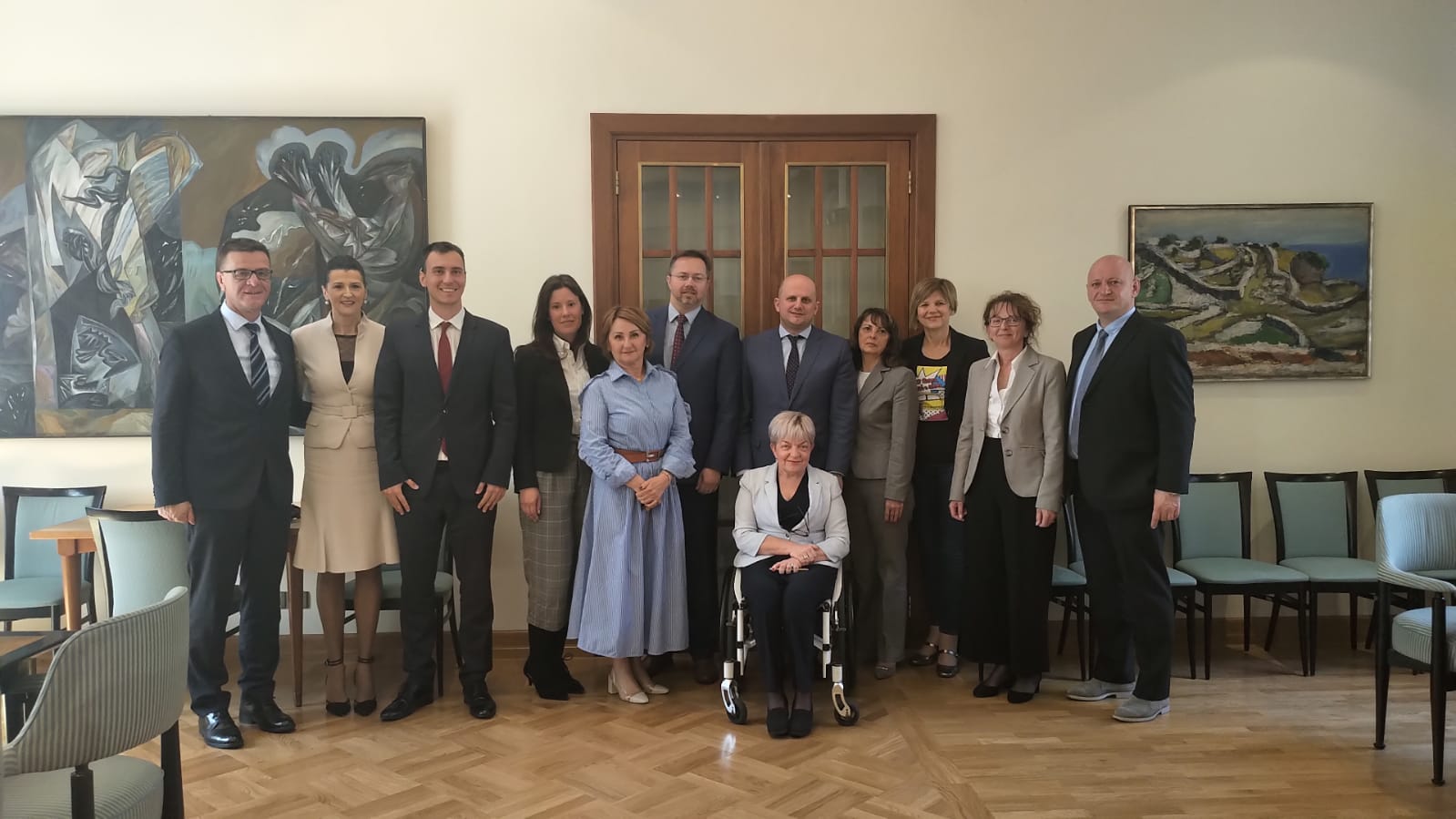 